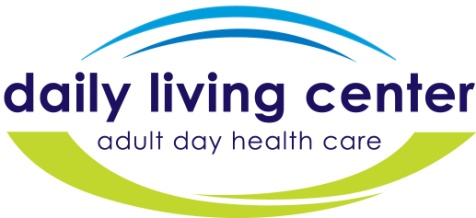 2014 GOLDEN MILE ADDITIONAL DETAILSREGISTRATION 1:00—1:45 PMPavilion at Constitution Park, WaynesboroTurn in your pledge sheets and collections. (Checks are to be made out to the Daily Living Center and remember pledges are tax deductible). Please have your cash and checks sealed in an envelope with your name on the envelope.  Sign the waiver form.RUN/WALK RACE BEGINS AT 2:00 PMIt is approximately one mile long and starts at the Pavilion of Constitution Park by the river in Waynesboro and ends at the YMCA.AWARD CEREMONY 2:45 PMSt. John’s Episcopal Church Fellowship Hall Corner of Wayne Avenue and 13th StreetREFRESHMENTSAll race participants are invited to participate.THE GRAND PRIZE Awarded to the TOP Fundraiser.  PRIZESPrizes will be awarded to 1st, 2nd and 3rd male and female runners and walkers.  Every competitor will be eligible for door prizes.LET’S HAVE FUN FOR A GREAT CAUSE!For more information please call the Daily Living Center 540-949-4151.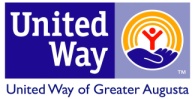 